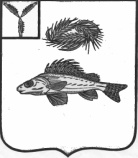 АДМИНИСТРАЦИЯМИУССКОГО МУНИЦИПАЛЬНОГО ОБРАЗОВАНИЯ
ЕРШОВСКОГО РАЙОНА	САРАТОВСКОЙ ОБЛАСТИ
РАСПОРЯЖЕНИЕот  14.08.2018 г. 			          № 14О назначении ответственного за проведение систематических карантинных фитосанитарных обследований на территории Миусского муниципального образованияНазначить главу Миусского муниципального образования Лосеву Таисию Юрьевну ответственным за проведение систематических карантинных фитосанитарных обследований на территории Миусского муниципального образования Ершовского муниципального района.В состав комиссии входят: - главный специалист администрации Миусского МО – Михайлова Л.Л.- инспектор по работе с населением администрации Миусского МО – Проненко А.В.- инспектор по работе с населением администрации Миусского МО – Максимова Н.В.- инспектор по работе с населением администрации Миусского МО – Семенова И.А.    3. Контроль за исполнение настоящего распоряжения оставляю за собой.И.о. руководителя администрации Миусского муниципального образования 			                                 Л.Л. Михайлова